Карточка предприятияОбщественная организация«Федерация парусного спорта Московской области»00 «Федерация парусного спорта Московской области»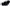 ИНН 5008019965КПП 500801001ОГРН 1035000029680Адрес местонахождения и фактический адрес: 141700, Московская область, г. Долгопрудный, ул. Набережная, д. 24, парусный клуб «Водник»Счет 40703810500000001443 в филиале № 7701 Банка ВТБ (ПАО) г. МосквыКор. Счет 30101810345250000745БИК 044525745Президент Федерации парусного спортаМосковской области                                   Пильчин Валерий ЮрьевичИсполнительный директор ФПС МО       Ольховская Анна СтаниславовнаТел. 8 903 128 43 68e-mail: fpsmo@fpsmo.ru